Supply ListSupplyStand KitPremium KitLocal StoreHomeAlcohol swabsxxxAlcohol thermometerxxxBlood pressure cuffxxxxButtonsxCoins (nickels, dimes, quarters, half dollars and dollar bills)xCotton ballsxxxCPR mouth shieldxxDicexxxDigital thermometer (optional)xxFace maskxxGerm glow and UV lightxIsolation gownxxNon latex glovesX5 pairX10 pairxxNon sterile gauzexxxxPillowxRoller BandageXXXxSafety glassesxxxScissorsXXStethoscopexxxxStringxxxThermometer sheathX5 X10 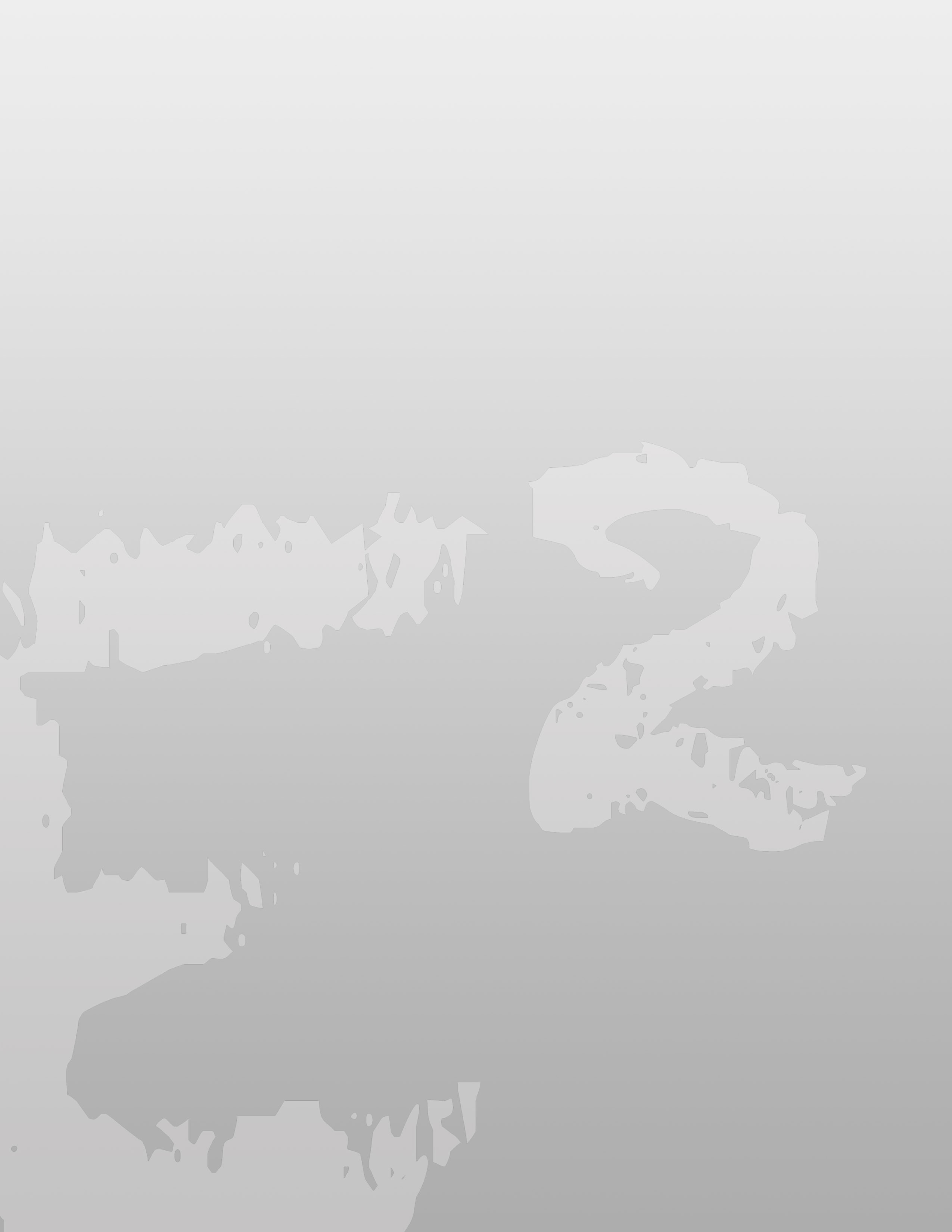 